in der Fassung vom 06. Februar 1994      		 Satzungsänderungen erfolgt am:(06. Juli 1999)(26. November 2006)(21. November 2010)(24. November 2013)(25. November 2018)eingetragen beim                                     Amtsgericht Aachen 73 VR 1533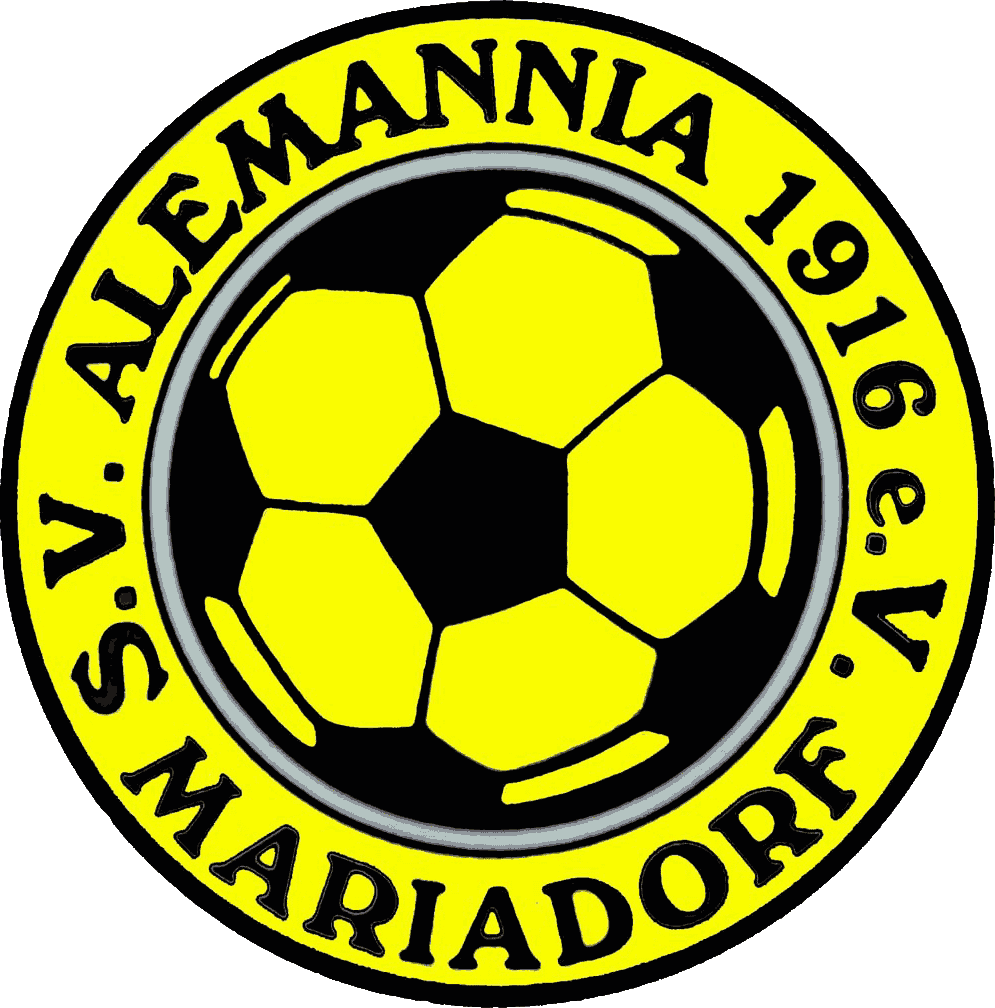 I. Abschnitt:   Allgemeines und Zweck§ 1     Name, SitzDer Verein führt den Namen SV. Alemannia 1916 e.V. Mariadorf         und wird beim Amtsgericht Aachen unter dem Aktenzeichen 73 VR 1533 geführt. Er hat seinen Sitz in 52477 Alsdorf-Mariadorf.Die Vereinsfarben sind schwarz-gelb.§ 2     Zweck(1)    Zweck des Vereins ist die Förderung des Sports. Der  Satzungszweck  wird  verwirklicht  insbesondere  durch   Die Förderung sportlicher Übungen und Leistungen, vornehmlich  im Bereich des Fußballsports.(2)    Der Verein  erfolgt ausschließlich, unmittelbar und selbstlos                                gemeinnützige Zwecke im Sinne des Abschnittes          „steuerbegünstigte  Zwecke“ der Abgabenordnung.          		 Der Verein ist selbstlos tätig; er verfolgt nicht in erster Linie   eigenwirtschaftliche Zwecke.                        Mittel des Vereins dürfen nur für die satzungsgemäßen Zwecke                         verwendet  werden. Die Mitglieder erhalten keine Gewinnanteile                        oder Zuwendungen  aus  Mittel  des Vereins.                          Niemand darf durch Ausgaben, die dem Verein  zweckfremd                          sind, oder durch unverhältnismäßig hohe Vergütungen,                        begünstigt werden. Aufwendungen, die von Amtsträgern oder                           Mitgliedern im Interesse des Vereins gemacht werden, können                         erstattet werden. Darüber hinaus geschieht jede Tätigkeit für                        den Verein ehrenamtlich und unentgeltlich. Bei dem Ausscheiden                        erhalten die Mitglieder weder Entschädigung für den Verlust ihres                        Amtes am Vereinsvermögen, noch Zuwendungen sonstiger Art aus                         Mitteln des Vereins.(3)    Geschäftsjahr des Vereins ist das Kalenderjahr.           § 3     Verbandszugehörigkeit                           Der Verein ist Mitglied des Fußballverbandes Mittelrhein                           e.V. (FVM) und unterwirft sich als solcher dessen Satzungen                          und Ordnungen der Verbände, denen der FVM als Mitglied angehört,                         insbesondere  also  den  Satzungen  und Ordnungen                          des  Deutschen Fußballbundes und des Westdeutschen                         Fußballverbandes e.V.       II. Abschnitt: Mitgliedschaft           § 4    GrundsatzMitglied des Vereins kann jeder ohne Unterschied des  Geschlechts, des Berufs, der Staatsangehörigkeit und seiner     politischen oder religiösen Überzeugung werden. Ein Anspruch auf Aufnahme in den Verein besteht nicht.               (2)    Der Verein unterscheidet:•   Aktive Mitglieder über 18 Jahre     (Seniorenabteilung / Alt-Herren-Abteilung)        •   jugendliche Mitglieder unter 18 Jahren (Jugendabteilung)                       •   inaktive Mitglieder über 18 Jahren  Ehrenmitglieder           § 5     Erwerb der MitgliedschaftAnträge auf Aufnahme in den Verein sind schriftlich an den                        Vorstand zu richten. Minderjährige  bedürfen  hierzu  der                         vorherigen  oder  nachträglichen  Zustimmung ihres                        gesetzlichen Vertreters.Die Ablehnung des Aufnahmegesuches kann nur durch den                        Gesamtvorstand, dessen Entscheidung keiner Begründung bedarf,                        erfolgen.Der Erwerb der Mitgliedschaft im Verein hat zugleich die                        Einzelmitgliedschaft in denjenigen Verbänden zur Folge, denen der                         Verein als Mitglied angehört. Die  Mitglieder  verpflichten  sich                         durch  ihre  Beitrittserklärung,  die  Satzung  des Vereins  und                         derjenigen  Verbände,  denen  der  Verein  selbst  als  Mitglied                         angehört, anzuerkennen.	  § 6     Verlust der MitgliedschaftDie Mitgliedschaft erlischt durch Tod, Austritt oder Ausschluss aus dem Verein.Der Austritt ist schriftlich gegenüber dem Verein zu erklären               Er wird zum Ende eines Kalendervierteljahres und nach Erfüllung aller Verbindlichkeiten gegenüber dem Verein wirksam.Ein  Mitglied  kann  vom  Gesamtvorstand  aus  dem  Verein  ausgeschlossen werden:                      3.1  wenn  das  Mitglied  trotz  Mahnung  mit  der  Bezahlung                               des  Beitrages  für  eine Zeit von mindestens 6 Monaten in                               Rückstand gekommen ist.                      3.2  bei  grobem  Verstoß  gegen  die  Vereinssatzung  oder  die                               Satzungen  und Ordnungen der Verbände, denen der Verein                              angehört,                      3.3  wenn  sich  das  Vereinsmitglied  unehrenhaft  verhält,  das                               Ansehen  des Vereins  oder  der  Verbände,  denen  der  Verein                                angeschlossen  ist,  durch Äußerungen oder Handlungen                              herabsetzt.                      •     Vor  dem  Ausschluss  ist  dem  Mitglied  ausreichend                               Gelegenheit zu  seiner Rechtfertigung zu geben                      •     Vor  seiner  Entscheidung  holt  der  Gesamtvorstand  eine                               Stellungnahme sowohl des Beirates als auch des Ehrenrates ein                      •     Der  Ausschluss  ist  dem  Mitglied  mit  Einschreibebrief                              mitzuteilen  und  mit Gründen zu versehen                      •     Der  Ausschluss  wird  mit  dem  Ablauf  des  dritten  Tages                               nach  Aufgabe  der Einschreibesendung zur Post wirksam                      •     Der  Ausgeschlossene  kann  gegen  den  Ausschluss  Berufung                               an  die  nächste  Jahreshauptversammlung einlegenAbsatz 3 gilt entsprechend für die Aberkennung einer Ehrenmitgliedschaft.            § 7     StrafbestimmungenGegen Mitglieder, die sich gegen die Satzung, das Ansehen,         die Ehre oder das Vermögen des Vereins bzw. der Verbände,        denen dieser angehört vergehen, kann der Gesamtvorstand         folgende Maßnahmen verhängen.                       1.1  Verweis                       1.2  angemessene Geldstrafe                       1.3  zeitlich begrenztes Verbot der Teilnahme am Sportbetrieb                              und an den Veranstaltungen des Vereins.                       1.4  Strafen können auch nebeneinander verhängt werden.Vor  der  Verhängung  der  Strafe  ist  dem  Mitglied  ausreichend   Gelegenheit  zu seiner  Rechtfertigung  zu  geben.  Vor  seiner  Entscheidung  holt  der Gesamtvorstand  eine  Stellungnahme  sowohl  des  Beirates  als  auch  des Ehrenrates  ein.  Der  Beschluss  ist  mit  Einschreibebrief  zuzustellen  und  mit                       Gründen zu versehen.Wenn im Sport- und Spielbetrieb Ordnungsmaßnahmen oder (Verfahrens-) Kosten, (Maßnahmen) gegen den Verein verhäng werde4n, die ein Mitglied durch sein Verhalten zu verantworten hat,    ist die Abteilung der das Mitglied angehört, verpflichtet, die    verhängten Maßnahmen selber zu tragen.Sind die Maßnahmen durch ein Mitglied des Vereins (Sportler, Trainer,Betreuer, Physio) verursacht worden, ist dieses verpflichtet, die Maßnahmen des Verbandes in voller Höhe zu tragen und den Verein   im Innenverhältnis freizustellen.Maßnahmen eines Verbandes gegen den Verein werden gegenüber dem verursachenden Mitglied sofern erforderlich, gerichtlich geltend gemacht, sofern das Mitglied dem Verein nicht seine Vermögenslosigkeit glaubhaft macht.	§ 8   BeiträgeDie  Höhe  der  Beiträge  wird  auf  Vorschlag  des  Vorstandes             durch  die Mitgliederversammlung festgesetzt.             Die  Mitgliederversammlung  kann  auch  außerordentliche             Beiträge oder Umlagen beschließen.Über  Stundungen  und  Erlass  von  Vereinsbeiträgen  entscheidet             im Einzelfall der Vorstand.Die Beitragspflicht und Beitragszahlung der Jugendlichen wird durch            Beschluss der Jugendversammlung gesondert geregelt.Ehrenmitglieder sind von der Beitragszahlung befreit.         § 9   EhrenmitgliederDer Gesamtvorstand kann Mitglieder, die sich um den Verein besonders verdient gemacht haben, zu Ehrenmitgliedern ernennen. Er holt hierzu die Zustimmung des Beirates ein. Der Ehrenrat benennt  dem Vorstand zu gegebener Zeitgeeignete Mitglieder. 	   III. Abschnitt:  Organe        § 10   Die Organe des Vereins sind                           1.  die Mitgliederversammlung                           2.  der Vorstand                           3.  der Beirat                           4.  der Ehrenrat          I. Unterabschnitt:  Mitgliederversammlung          § 11    Grundsatz             (1)    Oberstes  Organ  des  Vereins  ist  die  Mitgliederversammlung.                     Stimmberechtigt  sind  alle  Mitglieder  ab  vollendetem                       18.  Lebensjahr. Andere  Mitglieder  können  an  der                      Mitgliederversammlung  als  Gäste teilnehmen.  Das  Stimmrecht                       kann  nur  persönlich  ausgeübt  werden. Gewählt  werden  können                       alle  volljährigen  und  vollgeschäftsfähigen Mitglieder des Vereins.             (2)   Der Verein hält die Mitliederversammlung in folgenden Formen ab:                     2.1 ordentliche Mitgliederversammlung (Jahreshauptversammlung)                     2.2 außerordentliche Mitgliederversammlung  		      2.1.1  Eine  ordentliche  Mitgliederversammlung  findet                                 einmal  im Jahr statt.                                Sie soll folgende Tagesordnungspunkte enthalten:                               • Erstattung der Jahresberichte durch den Vorstand und dem                                 Jugendausschuss                               • Erstattung des Kassenberichts                               • Bericht der Kassenprüfer		   Alle  zwei  Jahre  findet  die  Jahreshauptversammlung                     als Generalversammlung  statt,  bei  der  der  Vorstand                      gewählt wird.   Die Tagesordnung muss dann um folgende Punkte erweitert    werden:                               • Entlastung des Vorstandes, des Jugendausschusses,                                  der Kassenprüfer                               • Neuwahl des Vorstandes und des Beirates                               • Bestätigung des Jugendleiters                               • Bestätigung des Vorsitzenden der Alt-Herren-Abteilung    2.1.2. Eine außerordentliche Mitgliederversammlung findet               statt:• wenn  der  Gesamtvorstand  die  Einberufung  mit  Rücksicht  auf die  Lage des Vereins  oder  mit  Rücksicht auf  außerordentliche Ereignisse  für erforderlich hält.      • wenn  die  Einberufung  von  mindestens  1/10                      sämtlicher Vereinsmitglieder  schriftlich  unter  Angabe                                   des  Zwecks  und  der Gründe verlangt wird.         § 12    Einberufung, Anträge             (1)   Die  Einberufung  der  Mitgliederversammlung  erfolgt  durch  den                   geschäftsführenden  Vorstand  dadurch,  dass  Ort,  Zeit  und                     Tagesordnung spätestens  10  Tage  vor  der  Versammlung  den                      Mitgliedern  bekannt gemacht  werden.  Die  Bekanntmachung  erfolgt                      durch  öffentlichen  Aushang im Clubheim; Einladung  zur                      Generalversammlung zusätzlich mit persönlicher Einladung.            (2)   Anträge  zur  Mitglieder- bzw. Generalversammlung   müssen                     spätestens  1 Woche  vor  der  Versammlung  beim      geschäftsführenden  Vorstand  schriftlich  eingereicht  sein.     Auf diese Möglichkeit ist in der Einberufung hinzuweisen.                   Später  eingehende  Anträge  und  Anträge  die in der                     Mitgliederversammlung gestellt  werden,  dürfen  nur  behandelt                     werden,  wenn  ihre  Dringlichkeit bejaht  wird.  Dies  geschieht                     dadurch,  dass  die  Mitgliederversammlung  mit                   einer  Mehrheit  von  2/3  der  anwesenden,  stimmberechtigten  	           Mitgliedern beschließt,  dass  der  Antrag  als  Dringlichkeitsantrag                     in  die  Tagesordnung aufgenommen  wird.                     Ein  Antrag  auf  Satzungsänderung  kann  nur  dann  als                   Dringlichkeitsantrag  behandelt  werden,  wenn  die  Dringlichkeit                      einstimmig  beschlossen  wird.	  § 13    Versammlungsleitung, Protokoll          (1) Versammlungsleiter einer Mitgliederversammlung ist der Vorsitzende      oder dessen Stellvertreter. Für die Dauer der Entlastung des        Vorstandes und der Wahl des  Vorsitzenden ist von der Versammlung        aus der Mitte der Erschienenen ein Versammlungsleiter zu wählen.(2) Über die Mitgliederversammlung ist ein Protokoll zu führen, das                vom Geschäftsführer und dem Vorsitzenden zu unterzeichnen  ist.                  Gefasste Beschlüsse sind wörtlich aufzunehmen.          § 14    Beschlüsse, WahlenDie Mitgliederversammlung ist ohne Rücksicht auf die Zahl der erschienenen Mitglieder beschlussfähig, wenn sie ordnungsgemäß einberufen wurde.Beschlüsse werden, soweit die Satzung nichts anderes                         vorschreibt, mit einfacher Mehrheit der gültig abgegebenen                           Stimmen gefasst. Stimmenthaltungen werden nicht mitgezählt.                        Bei Stimmengleichheit gilt ein Antrag als abgelehnt.Beschlüsse treten, wenn die Versammlung nichts anderes  bestimmt, mit sofortiger Wirkung in Kraft.Zur Änderung der Satzung ist eine Mehrheit von ¾ der  anwesenden Mitglieder erforderlich. Die  Zahl der anwesenden,  stimmberechtigten Mitglieder ist vom Versammlungsleiter auf Verlangen bekanntzugeben.Bei Wahlen entscheidet die einfache Mehrheit der gültig,  abgegebenen Stimmen. Stimmenthaltungen werden nicht mitgezählt.  Bei Stimmengleichheit entscheidet nach einer Stichwahl das vom Versammlungsleiter zu ziehende Los.Über die Art der Wahlabstimmung entscheidet die Mitgliederversammlung.Eine Personenwahl findet geheim statt, wenn dies von einem                        Mitglied gewünscht wird.         II. Unterabschnitt:   Der Vorstand             § 15    Gliederung              (1)  Der Vorstand besteht aus: dem geschäftsführenden Vorstand dem GesamtvorstandGeschäftsführender Vorstand sind der Vorsitzende,                                   seine beiden Stellvertreter, der Hauptgeschäftsführer,                                   der stellvertretende Geschäftsführer, Jugendleiter und der                                   Hauptkassierer.    Dem  Gesamtvorstand  gehören der:      geschäftsführende Vorstand, der Spielerobmann,      der  Sozialwart,  der Pressewart,  der Protokollführer,    der  1. Kassierer  und sein  Stellvertreter, sowie  der             Leiter der  Alt-Herren Abteilung,  der Vorsitzende            des  Beirates,  sowie der Ehrenvorsitzende  an.              Ehrenmitglieder  sowie  Mitglieder  des Beirates              können  an  den  Sitzungen  des Gesamtvorstandes              mit beratender Stimme teilnehmen.  (2)  Der geschäftsführende Vorstand ist für Aufgaben zuständig,         die aufgrund ihrer Dringlichkeit einer schnellen Erledigung         bedürfen. Er erledigt außerdem Aufgaben, deren Behandlung         durch den Gesamtvorstand nicht notwendig ist. Er bereitet die         Sitzungen des Gesamtvorstandes vor. Der Gesamtvorstand ist         über die Tätigkeit des geschäftsführenden Vorstandes zu unterrichten.             (3)  Der Gesamtvorstand leitet den Verein nach Maßgabe der Satzung                    und der Beschlüsse der Mitgliederversammlung.             (4)  Das Amt des Vereinsvorstandes wird grundsätzlich ehrenamtlich                     ausgeübt.             (5)  Die Mitgliederversammlung kann abweichend von Absatz 1 beschließen,   dass dem Vorstand für seine Vorstandstätigkeit eine angemessene      Vergütung gezahlt wird. (einstimmig in der Mitgliederversammlung    Zustimmung über Vergütung erteilt)		§ 16    Vertretung             Der 1. Vorsitzende und seine beiden Stellvertreter gemeinsam, sind                  die gesetzlichen Vertreter des Vereins im Sinne des § 26 Abs. 2 BGB.            § 17    Amtsdauer, Beschlussfassung            (1) Der  Vorsitzende,  seine  beiden  Stellvertreter,  der                   Hauptgeschäftsführer, der  stellv.  Geschäftsführer,  der                   Hauptkassierer,  der  1.  Kassierer  und  sein Vertreter,                  der Spielerobmann, der Sozialwart, der Pressewart, sowie der                 Protokollführer, werden von  der Mitgliederversammlung für                   die Dauer  von 2 Jahren gewählt.            (2) Der  Vorsitzende des Beirates wird von den Beiratsmitgliedern für die                   Dauer von 2 Jahren gewählt.            (3) Der Jugendleiter wird vom Jugendtag gewählt.                 Er bedarf der Bestätigung durch die Mitgliederversammlung.            (4) Der  Alt-Herren Abteilungsleiter wird von den Mitgliedern der    AH-Abteilung gewählt und bedarf der Bestätigung durch die Mitglieder-   versammlung.            (5) Scheidet ein Vorstandsmitglied während seiner Amtszeit aus, so                  rückt sein Stellvertreter in alle Rechte und Funktionen auf.                 Die  insoweit  nötigen  Ergänzungs-  bzw.  Neuwahlen  finden  in                   der  nächsten Mitgliederversammlung statt.            (6) Die Sitzungen des geschäftsführenden und des Gesamtvorstandes                 werden vom Vorsitzenden, im Falle seiner Verhinderung von einem                  seiner Stellvertreter, geleitet. Die Einladung mit Angabe einer                  Tagesordnung erfolgt durch den Hauptgeschäftsführer, der                   geschäftsführende und der Gesamtvorstand sind beschlussfähig, wenn                   mindestens die Hälfte der satzungsgemäßen Mitglieder anwesend sind.                  Die Beschlüsse werden mit einfacher Mehrheit gefasst.                  Bei Stimmengleichheit ist ein Antrag abgelehnt.             (7) Von den Vorstandssitzungen ist ein Protokoll anzufertigen, in dem die                   Beschlüsse festzuhalten sind. Die Protokolle sind vom Sitzungsleiter und                  dem Protokollführer zu unterzeichnen.           (8) Der Gesamtvorstand tritt mindestens einmal im Vierteljahr zusammen.III. Unterabschnitt:  Beirat           § 18              (1)  Der Verein hat einen Beirat, dem mindestens 7 Mitglieder                     angehören. Vorstandsmitglieder können nicht Beiratsmitglieder sein.                    Die  Beiratsmitglieder  werden  für  die  Dauer  von  2  Jahren  von                      der Mitgliederversammlung gewählt.                    1.1   Aus seiner Mitte wählt der Beirat in seiner ersten Sitzung nach                             der Neuwahl einen Vorsitzenden und einen stellvertretenden                            Vorsitzenden.                    1.2   Der Beiratsvorsitzende informiert die Mitglieder des Beirates über           anstehende Gesamtvorstandsitzungen.                    1.3   Sämtliche Verhandlungen des Beirates sind vertraulich.                            Über die Sitzungen ist ein Protokoll zu fertigen.                    1.4   Dem Beirat obliegen folgende Aufgaben:                            •   Schlichtung von Unstimmigkeiten im Verein, soweit dies                                    dem Beirat übertragen wird.                               •   Schlichtung von Unstimmigkeiten, soweit der Beirat von                                   einer Partei angerufen wird.                            •   Mitwirkung bei Vereinsausschluss und der Verhängung                                   einer Vereinsstrafe nach Maßgabe dieser Satzung.                            •   Mitwirkung bei der Ernennung von Ehrenmitgliedern.IV. Unterabschnitt:   Ehrenrat              § 19               (1)  Der Verein hat einen Ehrenrat. Diesem gehören die                      Ehrenmitglieder an. Vorsitzender des Ehrenrates ist der                       Ehrenvorsitzende.                 (2)  Der Ehrenrat hat vorwiegend beratende Funktion.            Er berät den  Vorstand  bei Bedarf  und  wirkt bei der Ernennung                       neuer Ehrenmitglieder  mit.  Außerdem  ist  er  nach  Maßgabe                        dieser  Satzung beim  Vereinsausschluss  und  der  Verhängung einer                        Vereinsstrafe  zu beteiligen.IV. Abschnitt: Kassenprüfung           § 20                Die  Generalversammlung wählt auf die Dauer von 2 Jahren drei              Kassenprüfer, welche kein anderes Vorstandsamt bzw. Amt im      Jugendausschuss bekleiden dürfen. Sie haben vor dem Rechnungs-       abschluss eine ordentliche Kassenprüfung vorzunehmen                und darüber in der Mitgliederversammlung einen schriftlichen Bericht                zu erstatten.V. Abschnitt:  Abteilungen                  § 21  Jugendabteilung                (1)  Die noch nicht 18 Jahre alten Vereinsmitglieder, unterstehen                        der Leitung eines nach der Vereinsjugendordnung zu bildenden                      Jugendausschusses, der vom Vereinsjugendtag gewählt wird.                        Der Vereinsjugendausschuss erfüllt seine Aufgaben im Rahmen                        der Vereinssatzung, der Jugendordnung sowie der Beschlüsse                        des Vereinsjugendtages. Vorsitzender des Jugendausschusses ist                        der Jugendleiter.    Der Vereinsjugendausschuss ist zuständig für alle Jugend-angelegenheiten des  Vereins. Er entscheidet über die Verwendung        der der Jugendabteilung zufließenden Mittel und ist in der Ausführung  seiner  Beschlüsse  dem Vorstand und dem Vereinsjugendtag verantwortlich.               (3)  Die Jugendkasse wird nach Maßgabe des § 20 dieser Satzung von                      den gewählten Kassenprüfern geprüft.                 § 22   Alt-Herren-Abteilung                   Der Verein hat eine Alt-Herren-Abteilung, die die Frage der                     Mitgliedschaft selbst regelt. Jedes Mitglied der AH- Abteilung muss                     jedoch gleichzeitig Mitglied des Gesamtvereins sein.                     Die AH- Abteilung wählt seinen Vorsitzenden, der nach Maßgabe von                     § 15  Abs. 3 dieser Satzung dem Gesamtvorstand angehört.                      Über die ihr zufließenden Gelder entscheidet die Abteilung                      eigenverantwortlich.                § 23   Auflösung des Vereins               (1)  Die  Auflösung  des  Vereins  kann  nur  in  einer                        Mitgliederversammlung beschlossen  werden  auf  deren                       Tagesordnung  die  Beschlussfassung  über die Vereinsauflösung                      den Mitgliedern angekündigt wurde. Der Beschluss bedarf einer                      Mehrheit von ¾ der erschienenen Mitglieder.               (2)  Für  den  Fall  der  Auflösung  bestellt  die  Mitgliederversammlung                       zwei Liquidatoren, die die Geschäfte des Vereins abwickeln.   Bei Auflösung oder Aufhebung des Vereins oder bei Wegfall    steuerbegünstigter Zwecke   fällt das Vereinsvermögen an die Sporthilfe e.V. Lüdenscheid,      die es unmittelbar und ausschließlich für gemeinnützige Zwecke                      zu verwenden hat.